Appendix C: Organization Registration and Event Registration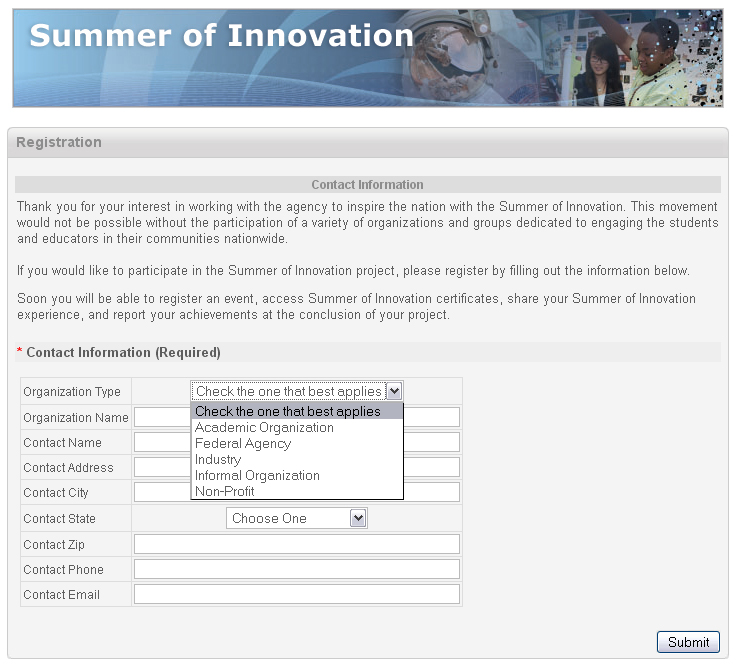 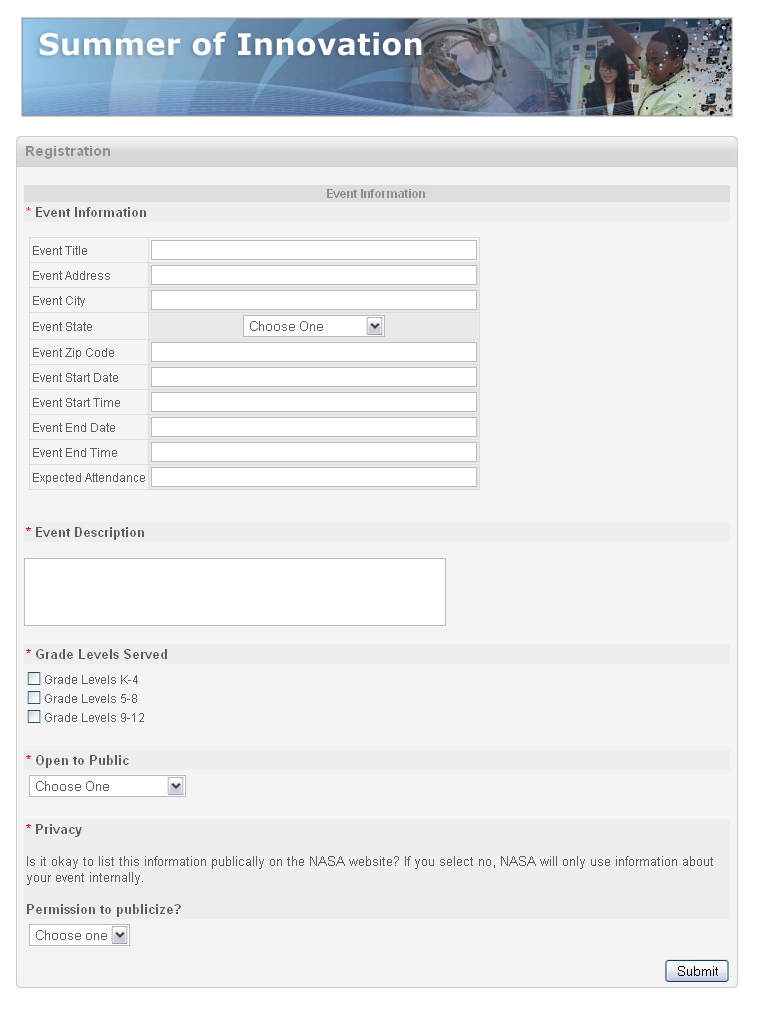 Appendix D: Family Registration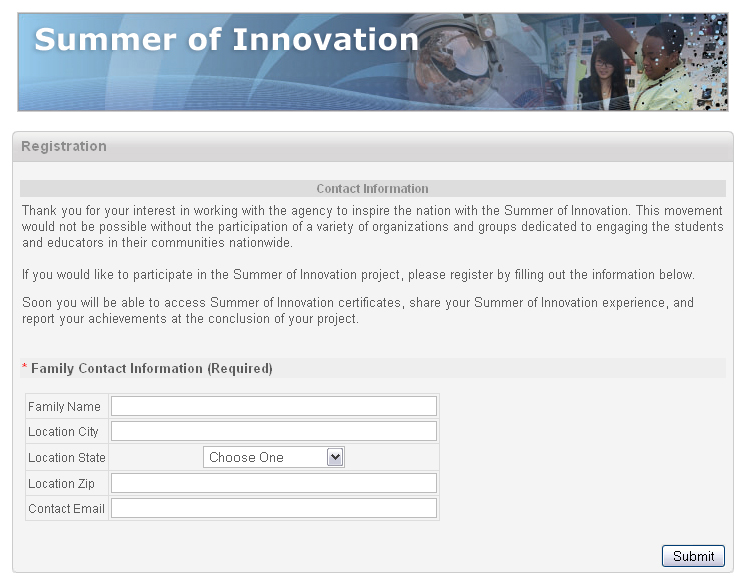 Appendix E: Special Features (Certificate Generation and Share Your Story)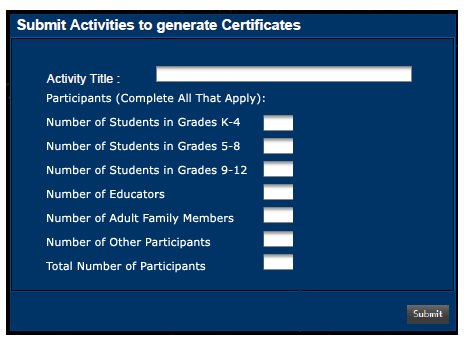 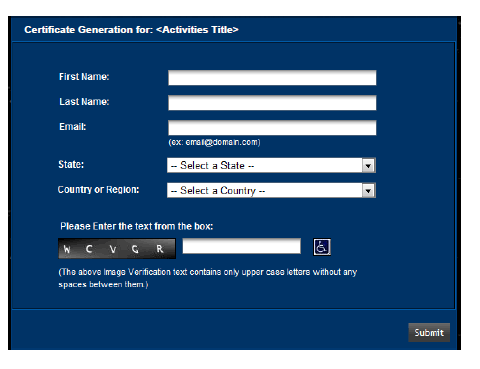 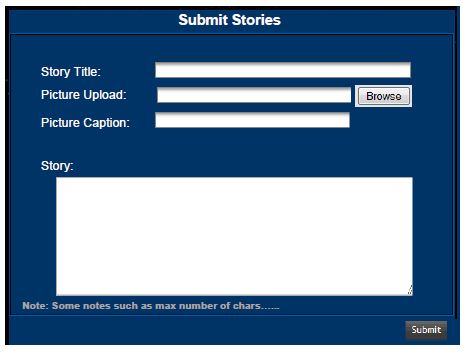 